Joint Rule 56 – Dead 2/1/2018. Bills introduced in the first year of the regular session and passed by the house of origin on or before the January 31st constitutional deadline are “carryover bills.” Immediately after January 31, bills introduced in the first year of the regular session that do not become “carryover bills” shall be returned to the Chief Clerk of the Assembly or Secretary of the Senate, respectively. W=6/L=7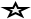 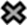 BILLS ORDERED TO INACTIVE FILES INACTIVE FILE —An author may move a bill to the inactive file if he or she wishes to take it up at a later date. Once a bill is on the inactive file, one day’s public notice is needed to place it back on the agenda.Bill #AuthorTopicPOCBizFedSB300MonningLabel for Sugar Sweetened DrinksSarah.Wiltfong@bizfed.orgOpposeSB524 VidakReduce litigation & compliance w/CA Labor CommissionerSarah.Wiltfong@bizfed.orgSupportSB589 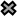 HernandezRequires water boards to consider financial impacts w/MS4 permitsSarah.Wiltfong@bizfed.orgSupportSB600 GalgianiEnhance existing manufacturing & Research & Development incentive programSarah.Wiltfong@bizfed.orgSupportSB633 PortantinoAllow LA County cities to seek approval to use flood control system to convey stormwater to sites more cost effectiveSarah.Wiltfong@bizfed.orgSupportAB5   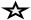 Gonzalez FletcherImposes scheduling mandate on employers with 10 or more employeesSarah.Wiltfong@bizfed.orgOpposeAB445 CunninghamCTE Incentive Grant Program, extend for 3 yearsSarah.Wiltfong@bizfed.orgSupportAB478 WaldronTourism stimulus. Fishing license free youth <18 yrs.Lara.Larramendi@bizfed.orgSupportAB600 CooperEnhance existing manufacturing & Research & Development incentive programSarah.Wiltfong@bizfed.orgSupportAB791FrazierDelays design, permitting & construction of twin tunnelsSarah.Wiltfong@bizfed.orgOpposeAB1003 BloomTax on distributors of sweetened beveragesSarah.Wiltfong@bizfed.orgOpposeAB1506BloomSeeks to repeal Costa-Hawkins Rental Housing ActJerard.Wright@bizfed.orgOpposeAB1645MuratsuchiBans use of hydrogen fluoride & hydrofluoric acid at refineries located within 2 miles of residencesSarah.Wiltfong@bizfed.orgOpposeBill# AuthorTopicStatusBizFedBizFed ActionPOCSB49 de LeonCA environmental regs strengthen if Feds less9/12/17 Asm. Rules Oppose8/18/17 letter-Asm AppropsSarah.Wiltfong@bizfed.orgSB268 MendozaChange composition of MTA Board9/5/17 Asm. Local Govt Oppose6/23/17 letter-Asm Local Govt & Action AlertJerard.Wright@bizfed.orgSB460 de LeonBroadband- adds regs that were repealed by FCC1/30/18 Asm. Held @ Desk. Waiting referralOppose4/10/18 letter to authorLara.Larramendi@bizfed.orgSB562 LaraSingle Payer Health6/1/17 Asm. Held @Desk. Waiting referralOppose5/18/17 letter-Sen. AppropsSarah.Wiltfong@bizfed.orgSB623 MonningImposes water, fertilizer and dairy fees to fund safe drinking water programs.9/1/17 Re-referred to Asm. Rules  OpposeDe’Andre.Valencia@bizfed.orgSB705 Allen Ban single serve expanded polysterene foam1/30/18 Failed Sen. passage. DEADOppose6/30/17 letter-Sen. AllenSarah.Wiltfong@bizfed.orgSB1340 GlazerImposes a timeline for judicial review, streamlines the CEQA process and decrease its litigation abuse.4/10/18 hearing @ Sen. Judiciary; 4/18/18 hearing @ Sen. Environmental Quality hearing 4/18/18Support4/3/18 letter-Sen. Judiciary4/10/18 letter – Sen EQJerard.Wright@bizfed.orgAB319 Stone Recycling: single use plastic bottle caps2/1/18 3rd Reading DEADOpposeCoalitionSarah.Wiltfong@bizfed.orgAB986 GallagherTourism Stimulus: Reduce fish license fees for veterans1/29/18 Sen. Rules pending assignmentSupport4/19/17 letter-Asm. AppropsLara.Larramendi@bizfed.orgAB1250 Jones-SawyerRestricts counties contracting out for services9/5/17 Sen. RulesOppose8/6/17 letter-Sen. AppropsLara.Larramendi@bizfed.orgAB1565 ThurmondAccelerates min. salary threshold for exempt employees1/24/18 referred to Sen. Judiciary/Labor & Industrial RelationsOppose6/14/17 letter-Sen. Labor & IR; 8/8/17 letter-Sen. delegationSarah.Wiltfong@bizfed.orgAB1654 RubioEnhance drought planning & water efficiency7/17/17 Re-referred Sen. RulesSupport6/22/17 letter-Sen. Natural Resources & WaterDe’Andre.Valencia@bizfed.orgAB1745 TingNo combustion engine cars sold after 1/1/20401/16/18 Referred to Asm. Transp.Oppose2/26/18 Letter-Asm. TranspJerard.wright@bizfed.orgAB1905 GraysonCEQA Streamlining for Transp. & voter approved infrastructure projects3/13/18 Asm. Natural ResourcesSupport3/22/18 letter – Asm Nat. ResourcesJerard.Wright@bizfed.orgAB2173 SantiagoCommercial real property: termination of tenancy: disposition of personal property.4/3/18 Passed; 4/5/18 Sen. Rules for AssignmentSupport4/10/18 letter to authorJerard.Wright@bizfed.orgAB2379 BloomWaste Mgmt - Clothing made w/polyester microfiber w/label info that microfiber shed when washed4/9/18 Hearing Asm. Nat.Res.Oppose4/4/18 letter – Asm. Natural ResourcesSarah.Wiltfong@bizfed.orgAB3027 ChavezCEQA – guidelines for reasonable payments of atty. Fees3/12/18 Referred to Asm. Judiciary and Natural ResourcesSupport3/23/18 letter to Asm. Judiciary; 4/1/18 letter to Asm. Nat ResJerard.Wright@bizfed.orgACA22 Ting & McCarty10% Tax to co.with annual earned income of at least $1 MillionIntro 1/18/2018. Awaiting Committee AssignmentOppose2/22/18 letter to authorsLara.Larramendi@bizfed.orgBill# AuthorTopicStatusBizFedBizFed ActionPOCSB349 LaraMandate staffing ratios @ dialysis clinics9/12/17 Asm Calderon Ordered; Inactive 4/10/18 Asm. Inactive FileOppose7/11/17 letter-Asm. AppropsSarah.Wiltfong@bizfed.orgSB772 LeyvaExempts major Cal OSHA regs from required econ analysis1/22/18 Asm Calderon Ordered to Inactive 4/10/18 Asm. Inactive FileOppose6/22/17 letter-Asm. Approps & letters 8/9/17 LA delegationSarah.Wiltfong@bizfed.orgSB774 LeyvaCreates CA Hazardous Substance Board9/14/17 Asm Calderon Ordered Inactive 4/10/18 Asm. Inactive FileOppose8/21/17 letter-Asm. AppropsSarah.Wiltfong@bizfed.org